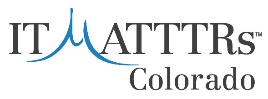 Buprenorphine Treatment Agreement(This is an example Patient Consent Form for medication assisted treatment with buprenorphine/Suboxone. Adapt any aspect of this policy to fit your clinic’s needs and specific protocols for office-based treatment of opioid use disorder.)I understand that Suboxone is a combination of buprenorphine and naloxone. Nalxone will counter act any opioid I’m taking, causing precipitated withdrawal. I understand I must take Suboxone as ordered and follow instructions outlined. I understand that buprenorphine is a narcotic drug that, if taken in large quantities, can produce a ‘high’. I know that if I abruptly stop taking it, I could experience opioid withdrawal symptoms.My health care team has discussed with me various options for treatment of my addiction, including non-pharmacological options. They have explained, and I understand, the risks and benefits of Suboxone, including potential side effects. I understand that in order to be a satisfactory candidate for Suboxone, I must follow certain safety precautions for the treatment and comply with the treatment the schedule prepared for me by my attending physician and/or my substance abuse counselor. Additionally, my health care team has discussed this agreement with me and explained what is expected of me in the program. I have been given information about the program and have had adequate time to have my questions answered.  As a result, I voluntarily consent to the program.I will take Suboxone by placing it under my tongue to dissolve and be absorbed. I will never inject Suboxone or take it intravenously (IV), because IV use could lead to sudden and severe opiate withdrawal.I will not drive a motor vehicle or use power tools or other dangerous machinery while taking Suboxone until my doctor has cleared me to do so.  I will inform my MAT provider and care team of all my other doctor and dentist appointments and any medications (prescription or non-prescription) that I am taking. I will also report any change in my medical history.I understand that mixing Suboxone with alcohol or other sedatives (such as Valium, Ativan, Xanax, Klonopin, Librium), benzodiazepines can be dangerous. The result could be accidental overdose, over-sedation, organ failure, coma, or death. I agree to abstain from alcohol and sedatives while I am taking Suboxone. I understand this is important for my safety and to assure that another medication is not prescribed which may lead to harmful side effects.I understand that continued use of other drugs can interfere with my attempts at recovering from opioid dependence. I also understand that buprenorphine (as found in Suboxone) is designed to treat opioid dependence, not addiction to other classes of drugs. Therefore, I will work with the MAT provider to design an individualized treatment program to assist me in discontinuing the use of any other drugs I am using. My medication must be protected from theft or unauthorized use. I understand that Suboxone must be stored safely and securely where it cannot be taken accidentally by children, pets, or be stolen. If my medications are stolen, I will file a report with the police and bring a copy to my next visit. If another person ingests my Suboxone, I will immediately call 911 or Poison Control at 1-800-222-1222.  I agree to take full responsibility for the safekeeping of my Suboxone. Lost or stolen Suboxone will not be refilled before the date it was due to be renewed unless I can give the clinic a copy of the police report of the loss. I understand my physician reserves the right to refuse refills. I agree not to sell, share, or give any of my medication to another person. I understand that such mishandling of my medication is a serious violation of this agreement and would result in my treatment being terminated without recourse for appeal.If I alter or forge a prescription, I understand that my MAT provider has the right to terminate my care immediately and will inform the pharmacy and legal authorities of this felony act.I agree to participate in a regular program of professional counseling as recommended by my MAT health care team. If the program or counseling substance abuse counselor is located outside of the clinic, I will provide proof of attendance (which may be in the form of a note) at any programs or professional counseling that my MAT health care team recommends at each visit to my MAT care team.I agree to receive support from peers as recommended by the MAT clinic staff and agree to invite significant persons in my life to participate in my treatment.I agree that a network of support and honest communication are important parts of my recovery.  I will provide authorization to allow telephone, email, or face-to-face contact between the MAT clinic staff and physicians, therapists, probation or parole officers, the Department of Social Services, and parents to discuss my treatment and progress. I consent to allow the staff of the MAT clinic to provide others with information regarding my medication usage as needed for my treatment or as otherwise permitted or required by law. I understand that buprenorphine can only be prescribed by a specially licensed physician (buprenorphine provider). I can only get buprenorphine refills as scheduled. I will not be able to obtain buprenorphine refills during walk-in visits, after regular clinic hours or on weekends.I must take my medications as instructed by my buprenorphine provider. I cannot change the way I take my medications or adjust the dose until approved by my buprenorphine provider.I agree to see my buprenorphine provider on a regular basis. The frequency of visits will be up to my buprenorphine provider and will be explained to me.If I miss an appointment or if I need to reschedule an appointment for a later date, I understand that my medications will not be refilled until the time of my next scheduled appointment with a buprenorphine provider. I understand that if I miss or am late to three appointments and did not call the clinic in advance and provide at least 24hr notice I will be dismissed from the buprenorphine maintenance clinic and I will not be given any refills for my medication. I may also be given a lower dose, enough to avoid withdrawal. I understand my Suboxone provider will monitor my compliance by counting my Suboxone tablets or films. I agree to bring my Suboxone medication to each Suboxone clinic visit.I understand that I may be asked to bring in my Suboxone medication to be counted at any time and will come into the office within 24 hours of receiving such a request.I understand that my Suboxone provider will monitor my medication compliance by doing urine or blood drug screens at each visit at my cost. I consent to testing for this purpose and I understand that it is a requirement of my participation in the buprenorphine clinic. Drug screens will be “supervised,” and a staff person will be required to be present in the restroom with me in order to ensure that the test specimen is coming from my body. I agree to notify the clinic immediately in case of relapse to opioid drug abuse. Relapse can be life threatening, and an appropriate treatment plan must be developed as soon as possible. I understand the physician should be informed about relapse before any urine test shows it.My provider has recommended that I obtain my Suboxone from a single pharmacy. The pharmacy I would like to designate is:Pharmacy Name/location:  _____________________________________________ Pharmacy Phone:  ___________________________________________________I agree to conduct myself in a courteous manner in the physician’s or clinic’s offices.I agree to pay all office fees for this treatment at the time of my visits. Failure to do so is cause for immediate termination of services.I understand that if I do not uphold this agreement, I will be dismissed from the program.Date: _______________________Patient’s name (Print): ________________________________ Date of birth ____ / ____ /_____Patient’s signature_____________________________________________________________Provider’s name (Print):_____________________________________________________________Provider’s signature ____________________________________________________________Adapted from Southeast Health Group, La Junta, Colorado. For permission to use outside of IT MATTTRs Colorado, please contact ITMATTTRsColorado@ucdenver.edu.	